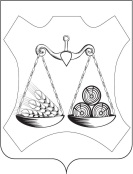 АДМИНИСТРАЦИЯ ОЗЕРНИЦКОГО СЕЛЬСКОГО ПОСЕЛЕНИЯСЛОБОДСКОГО РАЙОНА КИРОВСКОЙ ОБЛАСТИ ПОСТАНОВЛЕНИЕ03.05.2018                                                                                           № 59п.ЦентральныйОб утверждении Программы «Комплексное развитие транспортной  инфраструктуры  Озерницкого сельского поселения Слободского района Кировской области на 2018-2032 гг.»	   В соответствии с частью 5.1 статьи 26 Градостроительного кодекса РФ, требованиями к программам, установленными постановлениями Правительства РФ от 25.12.2015 № 1440 «Об утверждении требований к программам комплексного развития транспортной инфраструктуры поселений, городских округов»,  администрация Озерницкого сельского поселения ПОСТАНОВЛЯЕТ:          1. Утвердить программу «Комплексное развитие транспортной  инфраструктуры  Озерницкого сельского поселения Слободского района Кировской области на 2018-2032 гг.»        2. Опубликовать настоящее решение в печатном издании поселения «Информационный бюллетень» и разместить на официальном сайте поселения.       3. Контроль за исполнением настоящего постановления оставляю за собой.Глава  администрацииОзерницкого сельского поселения                                                  И.И.ФоминыхПОДГОТОВЛЕНО  Специалист I категории                                                                   С.А.ПоповичСОГЛАСОВАНОГлава администрации                                                                      И.И.ФоминыхРазослать: в дело-2, в прокуратуру-1, в регистр-1. Всего-4.                                                                           УТВЕРЖДЕНА                                                                           постановлением администрации                                                                            Озерницкого сельского поселения                                                                            от 03.05.2018 № 59 Программа«Комплексное развитие транспортной инфраструктурыОзерницкого сельского поселенияСлободского района Кировской областина 2018 - 2032 годы»п.ЦентральныйСодержание      Паспорт1. Общие положения1.1. Основные понятия2. Характеристика существующего состояния транспортной инфраструктуры2.1. Положение муниципального образования Озерницкое сельскоепоселение Слободского района  Кировской области2.2. Социально-экономическая характеристика муниципального образования Озерницкое сельское поселение Слободского района Кировской области.2.3. Характеристика функционирования и показатели работы транспортной инфраструктуры по видам транспорта, имеющегося на территории Озерницкого сельского поселения2.4. Характеристика сети дорог Озерницкого сельского поселения оценка качества содержания дорог2.5. Характеристика работы транспортных средств общего пользования, включая анализ пассажиропотока2.6. Характеристика движения грузовых транспортных средств, оценка работы транспортных средств коммунальных и дорожных служб, состояние инфраструктуры для данных транспортных средств2.7. Анализ уровня безопасности дорожного движения2.8. Характеристика существующих условий и перспектив развития и размещения транспортной инфраструктуры Озерницкого сельского поселения2.9. Оценка финансирования транспортной инфраструктуры3. Прогноз транспортного спроса, изменения объемов и характера передвижения населения и перевозок грузов на территории Озерницкого сельского поселения3.1. Прогноз социально - экономического и градостроительного развития Озерницкого сельского поселения3.2. Прогноз транспортного спроса Озерницкого сельского поселения, объемов и характера передвижения и перевозок грузов по видам транспорта, имеющегося на территории поселения3.3. Прогноз развития транспортной инфраструктуры по видам транспорта, имеющегося на территории Озерницкого сельского поселения3.4. Прогноз развития дорожной сети Озерницкого сельского поселения3.5. Прогноз уровня автомобилизации, параметров дорожного движения3.6. Прогноз показателей безопасности дорожного движения3.7. Прогноз негативного воздействия транспортной инфраструктуры на окружающую среду и здоровье населения 4. Укрупненная оценка принципиальных вариантов развития транспортной инфраструктуры Озерницкого сельского поселения5. Перечень мероприятий (инвестиционных проектов) по проектированию, строительству, реконструкции объектов транспортной инфраструктуры Озерницкого сельского поселения, предлагаемого к реализации варианта развития.5.1. Мероприятия по развитию транспортной инфраструктуры по видам транспорта5.2. Мероприятия по развитию транспорта общего пользования, созданию транспортно-пересадочных узлов.5.3. Мероприятия по развитию инфраструктуры для легкового автомобильного транспорта, включая развитие единого парковочного пространства.5.4. Мероприятия по развитию инфраструктуры пешеходного и велосипедного передвижения.5.5. Мероприятия по развитию инфраструктуры для грузового транспорта, транспортных средств коммунальных и дорожных служб.5.6. Мероприятия по развитию сети автомобильных дорог общего пользования местного значения Озерницкого сельского поселения.5.7. Комплексные мероприятия по организации дорожного движения, в том числе по повышению безопасности дорожного движения, снижения перегруженности дорог или их участков.6. Оценка эффективности мероприятий по проектированию, строительству, реконструкции объектов транспортной инфраструктуры Озерницкого сельского поселения, предлагаемого к реализации  варианта развития.7. Предложения по институциональным преобразованиям, совершенствованию правового и информационного обеспечения деятельности в сфере проектирования, строительства, реконструкции объектов транспортной инфраструктуры на территории Озерницкого сельского поселения.Паспортпрограммы «Комплексное развитие транспортной инфраструктуры Озерницкого сельского поселения Слободского района Кировской области  на 2018 - 2032 год»1. Общие положенияПрограмма комплексного развития транспортной инфраструктуры поселения - документ, устанавливающий перечень мероприятий по проектированию, строительству, реконструкции объектов транспортной инфраструктуры местного значения поселения, который предусмотрен также государственными и муниципальными программами, стратегией социально-экономического развития муниципального образования и планом мероприятий по реализации стратегии социально-экономического развития муниципального образования, планом и программой комплексного социально-экономического развития муниципального образования, инвестиционными программами субъектов естественных монополий в области транспорта.Программа комплексного развития транспортной инфраструктуры поселения разрабатывается и утверждается органами местного самоуправления поселения на основании утвержденного в порядке, установленном Градостроительным Кодексом РФ, генерального плана сельского поселения.Реализация программы должна обеспечивать сбалансированное, перспективное развитие транспортной инфраструктуры поселения в соответствии с потребностями в строительстве, реконструкции объектов транспортной инфраструктуры местного значения.Обеспечение надежного и устойчивого обслуживания жителей Озерницкого сельского поселения (в дальнейшем - поселение) транспортными услугами, снижение износа объектов транспортной инфраструктуры - одна из главных проблем, решение которой необходимо для повышения качества жизни жителей и обеспечения устойчивого развития поселения.Решение проблемы носит комплексный характер, а реализация мероприятий по улучшению качества транспортной инфраструктуры возможна только при взаимодействии органов власти всех уровней, а также концентрации финансовых, технических и научных ресурсов.Система основных мероприятий Программы определяет приоритетные направления в сфере дорожного хозяйства на территории поселения и предполагает реализацию следующих мероприятий:Мероприятия по содержанию автомобильных дорог общего пользования местного значения и искусственных сооружений на них.Реализация мероприятий позволит выполнять работы по содержанию автомобильных дорог и искусственных сооружений на них в соответствии с нормативными требованиями.Мероприятия по ремонту автомобильных дорог общего пользования местного значения и искусственных сооружений на них.Реализация мероприятий позволит сохранить протяженность участков автомобильных дорог общего пользования местного значения, на которых показатели их транспортно-эксплуатационного состояния соответствуют требованиям стандартов к эксплуатационным показателям автомобильных дорог.Мероприятия по капитальному ремонту автомобильных дорог общего пользования местного значения и искусственных сооружений на них.Реализация мероприятий позволит сохранить протяженность участков автомобильных дорог общего пользования местного значения, на которых показатели их транспортно-эксплуатационного состояния соответствуют категории дороги.Мероприятия по научно-техническому сопровождению Программы.      Мероприятия по капитальному ремонту и ремонту будут определяться на основе результатов обследования автомобильных дорог общего пользования местного значения и искусственных сооружений на них.В ходе реализации Программы содержание мероприятий и их ресурсы обеспечения могут быть скорректированы в случае существенно изменившихся условий.Корректировка Программы производится на основании предложений Правительства Кировской области, администрации Озерницкого сельского поселения, Озерницкой сельской Думы.Администрация поселения ежегодно с учетом выделяемых финансовых средств на реализацию Программы готовит предложения по корректировке целевых показателей, затрат по мероприятиям Программы, механизма ее реализации, состава участников Программы и вносит необходимые изменения в Программу.Программа комплексного развития транспортной инфраструктуры Озерницкого сельского поселения на 2018 - 2032 (далее - Программа) подготовлена на основании:Градостроительного кодекса РФ от 29 декабря 2004 № 190 – ФЗ;Федерального закона от 29 декабря 2014 года № 456 - ФЗ «О внесении изменений в Градостроительный кодекс РФ и отдельные законные акты РФ»;Федерального закона от 06 октября 2003 года № 131-ФЗ «Об общих принципах организации местного самоуправления в Российской Федерации»;-Федерального закона от 08.11.2007 № 257-ФЗ «Об автомобильных дорогах и о дорожной деятельности в Российской Федерации и о внесении изменений в отдельные законодательные акты Российской Федерации»;-Федерального закона от 09.02.2007 № 16-ФЗ «О транспортной безопасности»;поручения Президента Российской Федерации от 17 марта 2011 года Пр-701;-постановление Правительства Российской Федерации от 25 декабря 2015 года № 1440 «Об утверждении требований к программам комплексного развития транспортной инфраструктуры поселений, городских округов»-Приказа министерства транспорта Российской Федерации от 16.11.2012 № 402 «Об утверждении Классификации работ по капитальному ремонту, ремонту и содержанию автомобильных дорог»;Генерального плана Озерницкого сельского поселения Слободского района Кировской области.Таким образом, Программа является инструментом реализации приоритетных направлений развития Озерницкого сельского поселения на долгосрочную перспективу, ориентирована на устойчивое развитие поселения и соответствует государственной политике реформирования транспортной системы Российской Федерации.1.1. Основные понятия.	В настоящей Программе используются следующие основные понятия:автомобильная дорога — объект транспортной инфраструктуры, предназначенный для движения транспортных средств и включающий в себя земельные участки в границах полосы отвода автомобильной дороги и расположенные на них или под ними конструктивные элементы (дорожное полотно, дорожное покрытие и подобные элементы) и дорожные сооружения, являющиеся её технологической частью, — защитные дорожные сооружения, искусственные дорожные сооружения, производственные объекты, элементы обустройства автомобильных дорог;защитные дорожные сооружения — сооружения, к которым относятся элементы озеленения, имеющие защитное значение; заборы; устройства, предназначенные для защиты автомобильных дорог от снежных лавин; шумозащитные и ветрозащитные устройства; подобные сооружения;искусственные дорожные сооружения — сооружения, предназначенные для движения транспортных средств, пешеходов и прогона животных в местах пересечения автомобильных дорог иными автомобильными дорогами, водотоками, оврагами, в местах, которые являются препятствиями для такого движения, прогона (зимники, мосты, переправы по льду, путепроводы, трубопроводы, тоннели, эстакады, подобные сооружения);производственные объекты — сооружения, используемые при капитальном ремонте, ремонте, содержании автомобильных дорог;элементы обустройства автомобильных дорог — сооружения, к которым относятся дорожные знаки, дорожные ограждения, светофоры и другие устройства для регулирования дорожного движения, места отдыха, остановочные пункты, объекты, предназначенные для освещения автомобильных дорог, пешеходные дорожки, пункты весового и габаритного контроля транспортных средств, пункты взимания платы, стоянки (парковки) транспортных средств, сооружения, предназначенные для охраны автомобильных дорог и искусственных дорожных сооружений, тротуары, другие предназначенные для обеспечения дорожного движения, в том числе его безопасности, сооружения, за исключением объектов дорожного сервиса;дорожная деятельность — деятельность по проектированию, строительству, реконструкции, капитальному ремонту, ремонту и содержанию автомобильных дорог;владелец автомобильных дорог — администрация Озерницкого сельского поселения;пользователи автомобильными дорогами — физические и юридические лица, использующие автомобильные дороги в качестве участников дорожного движения;реконструкция автомобильной дороги — комплекс работ, при выполнении которых осуществляется изменение параметров автомобильной дороги, её участков, ведущее к изменению класса и (или) категории автомобильной дороги либо влекущее за собой изменение границы полосы отвода автомобильной дороги;капитальный ремонт автомобильной дороги — комплекс работ по замене и (или) восстановлению конструктивных элементов автомобильной дороги, дорожных сооружений и (или) их частей, выполнение которых осуществляется в пределах установленных допустимых значений и технических характеристик класса и категории автомобильной дороги и при выполнении которых затрагиваются конструктивные и иные характеристики надежности и безопасности автомобильной дороги и не изменяются границы полосы отвода автомобильной дороги;ремонт автомобильной дороги — комплекс работ по восстановлению транспортно-эксплуатационных характеристик автомобильной дороги, при выполнении которых не затрагиваются конструктивные и иные характеристики надежности и безопасности автомобильной дороги;содержание автомобильной дороги — комплекс работ по поддержанию надлежащего технического состояния автомобильной дороги, оценке её технического состояния, а также по организации и обеспечению безопасности дорожного движения;Иные понятия и термины использованы в настоящей Программе в значениях, определенных Федеральным законом от 08.11.2007 N 257-ФЗ «Об автомобильных дорогах и о дорожной деятельности в Российской Федерации и о внесении изменений в отдельные законодательные акты Российской Федерации».2.  Характеристика существующего состояния транспортной инфраструктуры2.1. Положение муниципального образования Озерницкое сельское поселение Слободского района  Кировской областиОсновными факторами, определяющими направления разработки Программы, являются:тенденции социально-экономического развития поселения, не смотря на незначительные понижения численности населения, развитием рынка жилья, сфер обслуживания и промышленности;состояние существующей системы транспортной инфраструктурыТерритория Озерницкого сельского поселения входит в состав территории Слободского муниципального района Кировской области, расположена в  его северо-западной части, занимает площадь 660,37 кв. км., административный центр – посёлок Центральный. На севере поселение граничит с Нагорским районом; на северо-западе, западе с республикой Коми; на юге с Шестаковским сельским поселением Слободского района; на востоке с Белохолуницким районом. Расстояние от областного центра г.Киров составляет 80 километров, от районного центра г.Слободской  45 километров.В состав поселения входят территории 19 населенных пунктов:К отдаленным населенным пунктам относятся:д.Вага - расстояние до центра поселения 15 км.;д.Дворец – 14,5 км.;с.Казань- 30 км.;п.Осарт- 27 км.;д.Осиновка- 46 км.;д.Перекоп- 24 км.;п.Сухоборка- 23 км.;д.Тиминцы- 11 км.;с.Холуново- 12 км.          Современная планировочная ситуация Озерницкого сельского поселения сформировалась на основе ряда факторов: географического положения поселения, природных условий и ресурсов, хозяйственной деятельности, исторически сложившейся системы расселения. С 2013 года в состав Озерницкого сельского поселения, в связи с реорганизацией  сельского поселения, присоединено Сухоборское сельское поселение.Территория поселения освоена равномерно. Система расселения сформирована тремя планировочными осями.Первая из которых – в 45 км. от  административного центра г.Слободского, с юго-восточной стороны автомобильной дороги областного значения Слободской – Нагорск – расположен административный центр Озерницкого сельского поселения – посёлок Центральный (куст населенных пунктов п.Озерница, п.Разъезд, д.Рычажное);Вторая - природная планировочная ось – дорога районного значения Слободской - Сухоборка, вдоль которой расположены ряд населенных пунктов (с.Холуново, д.Тиминцы,  д.Дворец, д.Вага).Третья – вдоль реки Летки и дороги районного значения Слободской-Сухоборка – п.Сухоборка, д.Перекоп, п.Осарт, д.Осиновка, с.Казань.Население сконцентрировано в п.Центральный, п.Сухоборка данная территория имеет тенденцию стабильности. Земли населённых пунктов используются как места проживания и осуществления производственной деятельности людей и удовлетворения их культурных, бытовых и иных нужд. В перспективе следует ожидать изменение площади категории земель в результате перевода земельных участков других категорий под застройку и развитие социальной инфраструктуры. В отношении территорий, определённых для включения в границы  населённых пунктов, определены следующие проектные решения: перспектива включения в границы населённых пунктов существующих и вновь образованных земельных участков, после выполнения кадастровых работ. Планируемая категория земель- земли населённых пунктов, используются как места проживания и осуществления производственной деятельности людей и удовлетворения их культурных, бытовых и иных нужд. Следует развивать рекреационную инфраструктуру в соответствии с потребностями жителей, современными требованиями к благоустройству и озеленению населённых пунктов и увеличения их привлекательности.Развиваемые населенные пункты - в основном крупные и средние населенные пункты, имеющие базу для дальнейшего экономического развития. Развитие градообразующей базы за счет развития производств (сельскохозяйственное производство и деревообработка, социально-культурное и бытовое обслуживание и др.) при стабилизации и снижении числа занятых в сельском хозяйстве, в большинстве случаев, должно вести к стабилизации и росту численности населения в развиваемых населенных пунктах. Здесь же в приоритетном порядке должны развиваться центры социального и культурного обслуживания населения, жилищное строительство. Также для этих населенных пунктов может быть целесообразно выделение территории резерва для развития поселений. Озерницкое сельское поселение относится к сохраняемым населенным пунктам. Их градообразующая база, в основном, стабилизируется в связи со стабилизацией занятых в экономике и промышленности. Поэтому численность населения по населенным пунктам, в большинстве случаев, стабильная. Основные мероприятия по развитию сохраняемых населенных пунктов те же, что и по развиваемым населенным пунктам. Малоперспективные населенные пункты - это те малонаселенные пункты, к которым не обеспечивается транспортная доступность, не обеспечивается своевременное и качественное оказание социальных услуг, жилой фонд имеет высокую степень износа, а в числе жителей преобладают граждане пожилого возраста, не имеющие попечения со стороны родственников.Выбор пути развития конкретного населенного пункта определяется, исходя из его принадлежности к конкретной функциональной зоне. При этом имеющиеся населенные пункты получают новый импульс к развитию, их жители (как местные, так и «переселенцы») - новые рабочие места.Примечание: показатели приведены по данным Озерницкого сельского поселения.2.2. Социально-экономическая характеристика муниципального образования Озерницкое сельское поселение Слободского района Кировской области.Одним из показателей экономического развития является численность населения. Изменение численности населения служит индикатором уровня жизни в поселении, привлекательности территории для проживания, осуществления деятельности.Численность населения Озерницкого сельского поселения по состоянию на 01.01.2018 года составила 1501 человек. Численность населения в разрезе населенных пунктов представлена в таблице.СПИСОКСЕЛЬСКИХ НАСЕЛЕННЫХ ПУНКТОВ И ЧИСЛЕННОСТЬ НАСЕЛЕНИЯ В НИХ НА 1 ЯНВАРЯ 2018 ГОДА	Для достижения целей Программы принимается условие, при котором численность жителей и хозяйствующих субъектов имеет тенденцию роста.За период 2013-2018 год наблюдается убыль населения, связанная с повышением смертности и миграции. Возрастная структура населения Озерницкого сельского поселения на начало 2015 годаВозрастная структура населения Озерницкого сельского поселения на начало 2016 годаВозрастная структура населения Озерницкого сельского поселения на начало 2017 годаВозрастная структура населения Озерницкого сельского поселения на начало 2018 годаВозрастная структура населения характеризуется высокой долей населения в трудоспособном возрасте и достаточно низкой долей лиц старше трудоспособного возраста. Таким образом, на сегодняшний день возрастная структура населения Озерницкого сельского поселения имеет определенный демографический потенциал на перспективу в лице относительно большого удельного веса лиц трудоспособного возраста.Учитывая проведенный анализ прогнозов демографического развития сельского поселения, среднегодовая численность  незначительно ниже предыдущего года.Труд и занятостьТрудовая структура населения отражает основные группы трудовых ресурсов, в числе которых учитываются: трудоспособное население в трудоспособном возрасте, занятые в экономике лица старше трудоспособного возраста. Лица старше и моложе трудоспособного возраста составляют небольшую часть трудовых ресурсов.Развитие промышленных производств в Озерницком сельском поселении практически отсутствует. Большая часть учреждений и организаций сельского поселения в статистической отчетности представлены непромышленными видами деятельности.По состоянию на 01.01.2018 года на территории Озерницкого сельского поселения на предприятиях и в организациях различных видов собственности работают 484 человек (60,8 % от общего числа трудоспособного населения). Уровень безработицы составляет 2,5 % от количества трудоспособного населения.Бюджетная сфера представлена работниками служб муниципального управления, системы среднего образования, учреждений социально-культурного назначения. Большая часть занятых работает в сфере материального производства, учреждениях социальной сферы - образовании, культуре, здравоохранении, а также в организациях, предоставляющих жилищно-коммунальные услуги.Экономику сельского поселения составляют несколько отраслей: лесная и деревообрабатывающая промышленность; агропромышленный комплекс, торговля и другие.Прочее трудоспособное население занято в личных подсобных хозяйствах, часть трудоспособного населения занята на предприятиях и в организациях города Слободского и за его пределами.Население имеет возможности для сбора дикорастущих грибов и ягод, однако размеры запасов дикоросов на территории поселения не определены. Заготовка ягод и грибов носит стихийный характер.Список предприятий, организаций и индивидуальныхпредпринимателей сельского поселенияДанные  юридических лиц и индивидуальных предпринимателей на 01.01.2018 г.Сохранение и наращивание профессионально - кадрового потенциала территории это обеспечение возможности ее дальнейшего развития. Прежде всего нужно преодолеть сложившуюся диспропорцию в предложении и спросе на рабочую силу. Необходимо ориентировать сегодняшних старшеклассников к работе на предприятиях и организациях в поселении, развитию предпринимательских качеств и навыков самозанятости. Это может быть реализовано только в тесной взаимосвязи с образовательными учебными заведениями, службой занятости.Необходима взвешенная социальная политика, создающая условия, чтобы каждый трудоспособный гражданин мог работать и зарабатывать независимо от сферы деятельности, не рассчитывая на социальную помощь, которая порождает иждивенческое настроение и нежелание работать.2.3. Характеристика функционирования и показатели работы транспортной инфраструктуры по видам транспорта, имеющегося на территории Озерницкого сельского поселения.Развитие транспортной системы Озерницкого сельского поселения (далее - поселение) является необходимым условием улучшения качества жизни жителей в поселении.Транспортная инфраструктура Озерницкого сельского поселения является составляющей инфраструктуры Слободского района Кировской области, что обеспечивает конституционные гарантии граждан на свободу передвижения и делает возможным свободное перемещение товаров и услуг.Наличием и состоянием сети автомобильных дорог определяется территориальная целостность и единство экономического пространства. Недооценка проблемы несоответствия состояния дорог и инфраструктуры местного значения социально-экономическим потребностям общества является одной из причин экономических трудностей и негативных социальных процессов.Транспортную инфраструктуру поселения образуют линии, сооружения и устройства  пригородного, внешнего транспорта. Основными структурными элементами транспортной инфраструктуры поселения являются: сеть улиц и дорог и сопряженная с ней сеть пассажирского транспорта.Внешние транспортно-экономические связи Озерницкого сельского поселения с другими регионами осуществляются одним видом транспорта: автомобильным.Железнодорожный и водный транспорт на территории Озерницкого сельского поселения водный транспорт не используется, никаких мероприятий по обеспечению водным транспортом не планируется.Воздушные перевозки не осуществляются.2.4. Характеристика сети дорог Озерницкого сельского поселения, оценка качества содержания дорог.Автомобильные дороги являются важнейшей составной частью транспортной инфраструктуры Озерницкого сельского поселения. Они связывают территорию поселения с соседними территориями, населенные пункты поселения с районным центром, обеспечивают жизнедеятельность всех населенных пунктов поселения, во многом определяют возможности развития поселения, по ним осуществляются автомобильные перевозки грузов и пассажиров. От уровня развития сети автомобильных дорог во многом зависит решение задач достижения устойчивого экономического роста поселения, повышения конкурентоспособности местных производителей и улучшения качества жизни населения.К автомобильным дорогам общего пользования местного значения относятся муниципальные дороги, улично-дорожная сеть и объекты дорожной инфраструктуры, расположенные в границах сельского поселения, находящиеся в муниципальной собственности сельского поселения.Развитие экономики поселения во многом определяется эффективностью функционирования автомобильного транспорта, которая зависит от уровня развития и состояния автомобильных дорог общего пользования местного значения.Недостаточный уровень развития дорожной сети приводит к значительным потерям экономики и населения поселения, является одним из наиболее существенных ограничений темпов роста социально-экономического развития Озерницкого сельского поселения, поэтому совершенствование сети автомобильных дорог общего пользования местного значения важно для поселения. Это в будущем позволит обеспечить приток трудовых ресурсов, развитие производства, а это в свою очередь приведет к экономическому росту поселения.Автомобильные дороги подвержены влиянию природной окружающей среды, хозяйственной деятельности человека и постоянному воздействию транспортных средств, в результате чего меняется технико-эксплуатационное состояние дорог. Состояние дорог определяется своевременностью, полнотой и качеством выполнения работ по содержанию, ремонту и капитальному ремонту и зависит напрямую от объемов финансирования и стратегии распределения финансовых ресурсов в условиях их ограниченных объемов.В условиях, когда объем инвестиций в дорожный комплекс является явно недостаточным, а рост уровня автомобилизации значительно опережает темпы роста развития дорожной сети, на первый план выходят работы по содержанию и эксплуатации дорог. При выполнении текущего ремонта используются современные  технологии с использование специализированных звеньев машин и механизмов, позволяющих сократить ручной труд и обеспечить высокое качество выполняемых работ. При этом текущий ремонт в отличие от капитального, не решает задач, связанных с повышением качества дорожного покрытия - характеристик ровности, шероховатости, прочности.  Недофинансирование дорожной отрасли, в условиях постоянного роста интенсивности движения, изменения состава движения в сторону увеличения грузоподъемности транспортных средств, приводит к несоблюдению межремонтных сроков, накоплению количества участков недоремонта. Учитывая вышеизложенное, в условиях ограниченных финансовых средств стоит задача их оптимального использования с целью максимально возможного снижения количества проблемных участков автомобильных дорог и сооружений на них.Применение программно-целевого метода в развитии автомобильных дорог общего пользования местного значения Озерницкого сельского поселения позволит системно направлять средства на решение неотложных проблем дорожной отрасли в условиях ограниченных финансовых ресурсов.В связи с недостаточностью финансирования расходов на дорожное хозяйство в бюджете Озерницкого сельского поселения эксплуатационное состояние значительной части улиц поселения по отдельным параметрам перестало соответствовать требованиям нормативных документов и технических регламентов. Возросли материальные затраты на содержание улично-дорожной сети в связи с необходимостью проведения значительного объема работ по ямочному ремонту дорожного покрытия улиц.          В настоящее время в собственности Озерницкого сельского поселения находится 62,2 км автомобильных  дорог общего пользования местного значения.Перечень дорог местного значения утвержден Решением Озерницкой сельской Думы от 23.09.2013 года № 13/57 «Об утверждении Перечня муниципальных автомобильных дорог Озерницкого сельского поселения»Классификация автомобильных дорог общего пользования местного значения поселения  осуществляются в зависимости от транспортно-эксплуатационных характеристик и потребительских свойств автомобильных дорог в порядке, установленном Правительством Российской Федерации.Основные местные автомобильные дороги выполняют связующие функции между улицами и отдельными объектами населенных пунктов Озерницкого сельского поселения.В соответствии с ГОСТ Р 52398 «Классификация автомобильных дорог, основные параметры и требования» дороги общего пользования поселения относятся к классу автомобильных дорог «Дорога обычного типа (не скоростная дорога)» с категорией V.         Для V категории предусматривается количество полос - 1, ширина, полосы 4,5 метра, разделительная полоса не требуется, допускается пересечение в одном уровне с автомобильными дорогами, велосипедными и пешеходными дорожками, с железными дорогами и допускается доступ на дорогу с примыканием в одном уровне.2.5. Характеристика работы транспортных средств общего пользования, включая анализ пассажиропотока.Пассажирский транспорт является важнейшим элементом сферы обслуживания населения, без которого невозможно нормальное функционирование общества. Он призван удовлетворять потребности населения в передвижениях, вызванные производственными, бытовыми, культурными связямиОсновным и единственным пассажирским транспортом является автобус.На территории Озерницкого сельского поселения автобусное пассажирское сообщение представлено пригородным маршрутом Слободской – Центральный, Слободской- Сухоборка. Автобусным движением не охвачены населенные пункты поселения: п.Рычажное, п.Разъезд - 3 км. в южной части от п.Центральный; д.Перекоп - 1 км. в северной части от п.Сухоборка, п.Осарт - 3 км. в северной части от п.Сухоборка, с.Казань - 8 км. в северной части от п.Сухоборка. За 2017 год рейсом № 120 г.Слободской- п.Центральный выполнено 782 рейса, пассажиропоток за это время составил 11730 человек.Рейсом № 108 г.Слободской- п.Сухоборка выполнено 468 рейсов, пассажиропоток составил 2340 человек.В Озерницком сельском поселении наблюдается изменение интенсивности пассажиропотока в зависимости от времени года. Сезонная неравномерность выражается в увеличении пассажиропотока в летний период года. Недельная неравномерность выражается в увеличении входящих потоков в предвыходные дни недели и увеличении исходящих потоков в конце выходных дней и утренние часы первого рабочего дня недели.Автотранспортное предприятие на территории Озерницкого сельского поселения отсутствует.2.6. Характеристика движения грузовых транспортных средств, оценка работы транспортных средств коммунальных и дорожных служб, состояние инфраструктуры для данных транспортных средств.Основная часть перевозимых грузов перевозится привлеченным транспортом.Администрация Озерницкого сельского поселения специальных  транспортных средств не имеет, для содержания автомобильных дорог общего пользования местного значения заключаются муниципальные контракты.2.7. Анализ уровня безопасности дорожного движенияУвеличение парка транспортных средств при снижении объемов строительства, реконструкции и ремонта автомобильных дорог, недостаточном финансировании по содержанию автомобильных дорог привели к ухудшению условий движения.Основными причинами совершения ДТП с тяжкими последствиями по данным Государственной инспекции безопасности дорожного движения  Кировской области являются несоответствие скорости движения конкретным дорожным условиям, нарушение скоростного режима, нарушение правил обгона и нарушение правил дорожного движения пешеходами. Одним из важных технических средств организации дорожного движения являются дорожные знаки, информационные указатели, предназначенные для информирования об условиях и режимах движения водителей и пешеходов. Качественное изготовление дорожных знаков, правильная их расстановка в необходимом объеме и информативность оказывают значительное влияние на снижение количества дорожно-транспортных происшествий и в целом повышают комфортабельность движения.В связи с рисками ухудшения обстановки с аварийностью и наличием проблемы обеспечения безопасности дорожного движения требуются выработка и реализация долгосрочной стратегии, координация усилий всех заинтересованных служб и населения, органов местного самоуправления.С целью снижения остроты создавшейся проблемы применение программно- целевого метода позволит добиться:координации деятельности органов местного самоуправления в области обеспечения безопасности дорожного движения;реализации комплекса мероприятий, в том числе профилактического характера, по снижению числа дорожно-транспортных происшествий с пострадавшими, обусловленных дорожными условиями, а также снижению числа погибших в результате ДТП.Для эффективного решения проблем с дорожно-транспортной аварийностью и обеспечения снижения ее показателей необходимы продолжение системной реализации мероприятий по повышению безопасности дорожного движения и их обеспеченность финансовыми ресурсами.С учетом изложенного, можно сделать вывод об актуальности и обоснованной необходимости продолжения работы в области обеспечения безопасности дорожного движения в рамках Программы.Реализация Программы позволит:установить необходимые виды и объемы дорожных работ,обеспечить безопасность дорожного движения;сформировать расходные обязательства по задачам, сконцентрировав финансовые ресурсы на реализацию приоритетных задач.2.8. Характеристика существующих условий и перспектив развития и размещения транспортной инфраструктуры Озерницкого сельского поселения.Автомобильные дороги являются важнейшей составной частью транспортной системы сельского поселения. От уровня транспортно-эксплуатационного состояния и развития сети автомобильных дорог общего пользования, обеспечивающих связь между населёнными пунктами поселения, во многом зависит решение задач устойчивого экономического роста, улучшения условий предпринимательской деятельности и повышения качества жизни населения. Перспективы развития транспортной инфраструктуры связаны с возможным развитием сельскохозяйственного производства. С учетом сложившихся цен на сельскохозяйственную продукцию и возможностей государства и сельскохозяйственных производителей на период до 2032 года высоких темпов развития и размещения транспортной инфраструктуры Озерницкого сельского поселения не ожидается.2.9. Оценка финансирования транспортной инфраструктуры.Финансовой основой реализации муниципальной программы являются средства бюджета Озерницкого сельского поселения. Привлечение средств бюджета Кировской области учитывается как прогноз софинансирования мероприятий в соответствии с действующим законодательством.Ежегодные объемы финансирования программы определяются в соответствии с утвержденным бюджетом Озерницкого сельского поселения на соответствующий финансовый год и с учетом дополнительных источников финансирования.Общий объем финансовых средств, необходимых для реализации мероприятий Программы, составит: 13 064 200 руб., в том числе в первый этап по годам:     2018 год- 896 500 руб.     2019 год- 956 200 руб.     2020 год- 938 300 руб.     2021 год- 883 600 руб.     2022 год- 853 600 руб.   2023 – 2027 годы – 4 268 000 руб.; 2028-2032 годы- 4 268 000 руб. Финансирование мероприятий Программы осуществляется в следующих формах бюджетных ассигнований: оплата муниципальных контрактов на поставку товаров, выполнение работ, оказание услуг для муниципальных нужд в целях реализации полномочий сельского поселения по ремонту дорог местного значения.Указанные в настоящей Программе средства, необходимые на реализацию мероприятий Программы, рассчитаны для ремонта автомобильных дорог общего пользования местного значения и улично-дорожной сети, уровень состояния которых требует дополнительных финансовых вложений к возможностям местного бюджета для изготовления проектной документации и строительства дорог улично-дорожной сети.Реальная ситуация с возможностями федерального и областного бюджетов пока не позволяет обеспечить конкретное планирование мероприятий такого рода даже в долгосрочной перспективе. Таким образом, возможности органов местного самоуправления поселения должны быть сконцентрированы на решении посильных задач на доступной финансовой основе (содержание, текущий ремонт дорог).Объемы финансирования программы носят прогнозный характер и подлежат уточнению в установленном порядке.3. Прогноз транспортного спроса, изменения объемов и характера передвижения населения и перевозок грузов на территории Озерницкого сельского поселения3.1	Прогноз социально - экономического и градостроительного развития Озерницкого сельского поселения.При анализе показателей текущего уровня социально-экономического и градостроительного развития Озерницкого сельского поселения, отмечается следующее:транспортная доступность населенных пунктов поселения высокая;наличие трудовых ресурсов позволяет обеспечить потребности населения и расширение производства;жилищный фонд муниципального образования Озерницкое сельское поселение составляет 37100 кв.м., средняя жилищная обеспеченность на одного жителя составляет 24,7 кв.м. На карте «Основные функциональные зоны» обозначены перспективные земельные участки для строительства  жилищного фонда.Доходы населения - средние. Средняя заработная плата населения за 2017 год составила 13 500 руб., в планах на 2018 год- 14 441 руб.оплата услуг водоснабжения, вывоза и утилизации ТБО доступна для населения и осуществляется регулярно;Демографический прогноз:Уровень рождаемости и смертности остаётся на уровне прежних лет.Предполагается увеличение рождаемости  за счет:предоставления материнского (семейного) капитала при рождении второго и последующих детей 453,0 тыс. рублей. Денежные средства можно будет направить либо на образование ребенка, либо на приобретение жилья, либо на формирование накопительной части пенсии матери;предоставление денежных средств на рождение третьего ребёнка в сумме 75000 руб.улучшение оказания медпомощи беременным женщинам во время родов и диспансерного наблюдения ребенка в течение первого года жизни;усиления материальной поддержки граждан, имеющих детей. К 2019 году можно прогнозировать снижение величины коэффициента естественной убыли, чему будут способствовать проводимые мероприятия по профилактике, повышению качества медицинского обслуживания, а также улучшение социально-экономического положения населения. Одним из наиболее важных факторов, который окажет влияние на увеличение численности населения поселения, является формирование на его территории производственных и планируемых объектов местного значения, подведение газопровода среднего давления в п.Центральный  и соответственно, развитие жилищного строительства.На расчетный срок существенных изменений в демографической ситуации поселения не предполагается.Экономический прогнозРазвитие Озерницкого сельского поселения учитывает развитие следующих приоритетных секторов экономики:сельского хозяйства;инфраструктуры, прежде всего, в сетевых отраслях: ЖКХ, энергетике, дорожной сети, транспорте, телекоммуникациях;социальной сферы в рамках реализации Национальных проектов («Здравоохранение», «Образование», «Доступное и комфортное жильё гражданам России»);Устойчивое экономическое развитие Озерницкого сельского поселения, в перспективе, может быть достигнуто за счет развития малого предпринимательстваМероприятия по направлению развития малого предпринимательства:оказание организационной и консультативной помощи начинающим предпринимателям;разработка мер по адресной поддержке предпринимателей и малых предприятий;снижение уровня административных барьеров;формирование конкурентной среды;расширение информационно-консультационного поля в сфере предпринимательства.По итоговой характеристике социально-экономического развития поселение можно рассматривать как:перспективное для частных инвестиций, что обосновывается небольшим ростом экономики, средним уровнем доходов населения и высокой транспортной доступностью;имеющее потенциал социально-экономического развития, способное самостоятельно и с привлечением средств вышестоящих бюджетов обеспечить минимальные стандарты жизни населения, что приведёт в будущем к повышению инвестиционной привлекательности территории.Сохранение многофункционального профиля экономики сельского поселения является основой его устойчивого развития. Одним из важных направлений специализации экономики поселения является сельское хозяйство. В перспективе возрастет доля таких направлений как транспортные услуги и логистика, торговля, социальное обслуживание, малое предпринимательство.3.2. Прогноз транспортного спроса Озерницкого сельского поселения, объемов и характера передвижения и перевозок грузов по видам транспорта, имеющегося на территории поселения.Относительно стабильная демографическая ситуация в поселении позволяет сделать вывод, что значительного изменения транспортного спроса, объемов и характера передвижения населения на территории Озерницкого сельского поселения не планируется.При этом предприятия и организации, предоставляющие автотранспортные услуги населению, обязаны систематически, не реже 1 раза в 5 лет, организовывать обследования пассажиропотока. Полученный в результате обследования материал служит основанием для корректировки маршрутной схемы отдельных маршрутов, составления расписания движения автобусов, организации укороченных маршрутов. Обследование пассажиропотоков проводится в соответствии с действующими нормативными документами.В связи с отсутствием предприятий на территории поселения интенсивность грузового транспорта незначительная и на расчетный период сильно не изменится.3.3. Прогноз развития транспортной инфраструктуры по видам транспорта, имеющегося на территории Озерницкого сельского поселения.Стабильная ситуация  транспортным спросом населения не предполагает значительных изменений транспортной инфраструктуры по видам транспорта в Озерницком сельском поселении.Воздушные перевозки на территории поселения не осуществляются.Водный транспорт на территории поселения не развит.Автомобильный транспорт - важнейшая составная часть инфраструктуры Озерницкого сельского поселения, удовлетворяющая потребностям всех отраслей экономики и населения в перевозках грузов и пассажиров, перемещающая различные виды продукции между производителями и потребителями, осуществляющий общедоступное транспортное обслуживание населения.Количество пассажирского транспорта увеличивать не планируется.Автомойки, автосервисы, АЗС на территории сельского поселения отсутствуют.3.4. Прогноз развития дорожной сети Озерницкого сельского поселения.Реализация Программы позволит сохранить существующую сеть автомобильных дорог за счет качественного содержания, осуществления контроля за перевозкой грузов, инструментальной диагностике технического состояния автомобильных дорог, повысить качественные характеристики дорожных покрытий и безопасность дорожного движения за счет проведения целевых мероприятий по ремонту, капитальному ремонту, реконструкции автомобильных дорог, применения новых технологий и материалов, разработки и обновлению проектов организации дорожного движения.В результате реализации Программы планируется достигнуть следующих показателей:Увеличение доли муниципальных автомобильных дорог общего пользования местного значения, соответствующих нормативным требованиям, до 100%;Содержание автомобильных дорог общего пользования местного значения в полном объеме.Ремонт автомобильных дорог общего пользования местного значения протяженностью в среднем 1 км в год.Проведение паспортизация бесхозных участков дорог в населенных пунктах поселения.Проектирование и строительство тротуаров в центральных частях населенных пунктов поселения.Необходимость и очередность строительства автомобильных дорог на территориях нового жилищного строительства определяется и осуществляется застройщиком.Существующие риски по возможности достижения прогнозируемых результатов;риск ухудшения социально-экономической ситуации в стране, что выразится в снижении темпов роста экономики и уровня инвестиционной активности, возникновении бюджетного дефицита, сокращения объемов финансирования дорожной отрасли;риск превышения фактического уровня инфляции по сравнению с прогнозируемым, ускоренный рост цен на строительные материалы, машины, специализированное оборудование, что может привести к увеличению стоимости дорожных работ, снижению объемов строительства, реконструкции, капитального ремонта, ремонта и содержания автомобильных дорог общего пользования местного значения;риск задержки завершения перехода на финансирование работ по содержанию, ремонту и капитальному ремонту автомобильных дорог общего пользования местного значения в соответствии с нормативами денежных затрат, что не позволит в период реализации Программы существенно сократить накопленное в предыдущий период отставание в выполнении ремонтных работ на сети автомобильных дорог общего пользования и достичь запланированных в Программе величин показателей.3.5. Прогноз уровня автомобилизации,параметров дорожного движения.По прогнозу на долгосрочный период до 2032 года обеспеченность жителей поселения индивидуальными легковыми автомобилями составит:в 2018 году - 215 автомобилей на 1000 жителей, в 2020 году - 235 автомобилей на 1000 жителей в 2032 году - 255 автомобилей на 1000 жителей.Определение параметров дорожного движения является неотъемлемой частью при определении мероприятий по снижению аварийности на дороге, а так же для совершенствования регулирования дорожного движения на перекрестке. В поселении на расчетный срок изменений параметров дорожного движения  не прогнозируется.Изменения плотности улично-дорожной сети зависит от изменения плотности рабочих мест и средних пассажиропотоков в автобусах.По полученному прогнозу среднее арифметическое значение плотности улично-дорожной сети с 2018 г. до 2032 г. существенно не меняется. Это означает, что, не смотря на рост автомобильных потоков, нет потребности в увеличении плотности улично-дорожной сети.3.6. Прогноз показателей безопасности дорожного движения.            За 2017 год по Озерницкому сельскому поселению дорожно-транспортных происшествий не зарегистрировано.В перспективе возможно ухудшение ситуации из-за следующих причин:постоянно возрастающая мобильность населения;массовое пренебрежение требованиям безопасности дорожного движения со стороны участников движения;неудовлетворительное состояние автомобильных дорог;недостаточный технический уровень дорожного хозяйства;несовершенство технических средств организации дорожного движения.Чтобы не допустить негативного развития ситуации необходимо:Создание современной системы обеспечения безопасности дорожного движения на автомобильных дорогах общего пользования и улично-дорожной сети населённых пунктов Озерницкого сельского поселения.Повышение правового сознания и предупреждения опасного поведения среди населения, в том числе среди несовершеннолетних.Повышение уровня обустройства автомобильных дорог общего пользования - установка средств организации дорожного движения на дорогах (дорожных знаков).Если в расчетный срок данные мероприятия осуществятся, то прогноз показателей безопасности дорожного движения благоприятный.3.7. Прогноз негативного воздействия транспортной инфраструктурына окружающую среду и здоровье населения.Задачами транспортной инфраструктуры в области снижения вредного воздействия транспорта на окружающую среду являются:сокращение вредного воздействия транспорта на здоровье человека за счет снижения объемов воздействий, выбросов и сбросов, количества отходов на всех видах транспорта;мотивация перехода транспортных средств на экологически чистые виды топлива. Для снижения вредного воздействия транспорта на окружающую среду и возникающих ущербов необходимо:уменьшить вредное воздействие транспорта на воздушную и водную среду и на здоровье человека за счет применения экологически безопасных видов транспортных средств;стимулировать использование транспортных средств, работающих на альтернативных источниках (нефтяного происхождения) топливно-энергетических ресурсов.Для снижения негативного воздействия транспортно-дорожного комплекса на окружающую среду в условиях увеличения количества автотранспортных средств и повышения интенсивности движения на автомобильных дорогах предусматривается реализация следующих мероприятий:разработка и внедрение новых способов содержания, особенно в зимний период, автомобильных дорог общего пользования, позволяющих уменьшить отрицательное влияние противогололедных материалов;обустройство автомобильных дорог средствами защиты окружающей среды от вредных воздействий, включая применение искусственных и растительных барьеров вдоль автомагистралей для снижения уровня шумового воздействия и загрязнения прилегающих территорий.Реализация указанных мер будет осуществляться на основе повышения экологических требований к проектированию, строительству, ремонту и содержанию автомобильных дорог.Основной задачей в этой области является сокращение объемов выбросов автотранспортных средств, количества отходов при строительстве, реконструкции, ремонте и содержании автомобильных дорог.Для снижения вредного воздействия автомобильного транспорта на окружающую среду необходимо:обеспечить увеличение применения более экономичных автомобилей с более низким расходом моторного топлива.4. Укрупненная оценка принципиальных вариантов развития транспортной инфраструктуры Озерницкого сельского поселения.При рассмотрении принципиальных вариантов развития транспортной инфраструктуры Озерницкого сельского поселения необходимо учитывать прогноз численности населения, прогноз социально-экономического и градостроительного развития, деловую активность на территории Поселения.5. Перечень мероприятий (инвестиционных проектов) по проектированию, строительству, реконструкции объектов транспортной инфраструктуры Озерницкого сельского поселения, предлагаемого к реализации варианта развития.Достижение целей и решение задач Программы обеспечивается путем реализации мероприятий, которые разрабатываются исходя из целевых индикаторов, представляющих собой доступные наблюдению и измерению характеристики состояния и развития системы транспортной инфраструктуры поселения. Разработанные программные мероприятия систематизированы по степени их актуальности.Список мероприятий на конкретном объекте детализируется после разработки проектно-сметной документации.Стоимость мероприятий определена ориентировочно, основываясь на стоимости уже проведенных аналогичных мероприятий.Источниками финансирования мероприятий Программы являются средства бюджета Озерницкого сельского поселения.Механизм реализации Программы включает в себя систему мероприятий, проводящихся по обследованию, содержанию, ремонту, паспортизации автомобильных дорог общего пользования местного значения в сельском поселении, проектированию и строительству тротуаров, мероприятия по обеспечению безопасности дорожного движения (приобретение дорожных знаков), мероприятия по организации транспортного обслуживания населения.Перечень мероприятий по ремонту дорог, по реализации Программы формируется администрацией Озерницкого сельского поселения по итогам обследования состояния дорожного покрытия не реже одного раза в год, в начале осеннего или в конце весеннего периодов и с учетом решения первостепенных проблемных ситуаций, в том числе от поступивших обращений (жалоб) граждан.Перечень и виды работ по содержанию и текущему ремонту автомобильных дорог и искусственных сооружений на них определяются муниципальным контрактом (договором) в соответствии с классификацией, устанавливаемой федеральным органом исполнительной власти, осуществляющим функции по выработке государственной политики и нормативно-правовому регулированию в сфере дорожного хозяйства, а также в случае капитального ремонта, реконструкции и строительства проектно-сметной документацией, разработанной на конкретный участок автомобильной дороги.В рамках реализации в 2018 году Проекта по поддержке местных инициатив (далее ППМИ) в Кировской области запланирован инвестиционный проект по ремонту участка дороги по ул.Труда, п.Центральный 332 878 руб. Выполнение данного мероприятия запланировано на  3 квартал 2018  года.5.1. Мероприятия по развитию транспортной инфраструктуры по видам транспортаВнесение изменений в структуру транспортной инфраструктуры по видам транспорта не планируется.5.2. Мероприятия по развитию транспорта общего пользования, созданию транспортно-пересадочных узлов.Сохраняется существующая система обслуживания населения общественным пассажирским транспортом. Количество транспорта общего пользования не планируется к изменению.5.3. Мероприятия по развитию инфраструктуры для легкового автомобильного транспорта,включая развитие единого парковочного пространства.По полученному прогнозу среднее арифметическое значение плотности улично-дорожной сети с 2018 г. до 2032 г. не меняется. Это означает: нет потребности в увеличении плотности улично-дорожной сети;5.4. Мероприятия по развитию инфраструктуры пешеходного и велосипедного передвижения.Планируемые мероприятия по развитию инфраструктуры пешеходного передвижения включают в себя:проектирование и устройство тротуаров с твердым покрытиемМероприятия по развитию пешеходного передвижения пока не- возможны к реализации из-за недостатка финансовых средств. Но возможны при получении дополнительных доходов местного бюджета или появлении возможности финансирования из иных источников.5.5. Мероприятия по развитию инфраструктуры для грузового транспорта, транспортных средств коммунальных и дорожных служб.Мероприятия по развитию инфраструктуры для грузового транспорта, транспортных средств коммунальных и дорожных служб не планируются.5.6. Мероприятия по развитию сети автомобильных дорог общего пользования местного значения Озерницкого сельского поселения.В целях развития сети дорог поселения планируются:Мероприятия по содержанию автомобильных дорог общего пользования местного значения.Реализация мероприятий позволит выполнять работы по содержанию автомобильных дорог в соответствии с нормативными требованиями.-Мероприятия по ремонту автомобильных дорог общего пользования местного значения.Реализация мероприятий позволит сохранить протяженность участков автомобильных дорог общего пользования местного значения, на которых показатели их транспортно-эксплуатационного состояния соответствуют требованиям стандартов и категорий к эксплуатационным показателям автомобильных дорог.-Мероприятия по капитальному ремонту автомобильных дорог общего пользования местного значения.-Мероприятия по строительству и реконструкции автомобильных дорог общего пользования местного значения. Реализация мероприятий позволит сохранить протяженность автомобильных дорог общего пользования местного значения, на которых уровень загрузки соответствует нормативному. Необходимость и очередность строительства автомобильных дорог на территориях нового промышленного и жилищного строительства определяется и осуществляется застройщиком.           5.7. Комплексные мероприятия по организации дорожного движения, в том числе по повышению безопасности дорожного движения, снижения перегруженности дорог или их участков.Комплекс мероприятий по организации дорожного движения сформирован, исходя из цели и задач Программы по повышению безопасности дорожного движения, и включает следующие мероприятия:проведение анализа по выявлению аварийно-опасных участков автомобильных дорог общего пользования местного значения и выработка мер, направленных на их устранение;информирование граждан о правилах и требованиях в области обеспечения безопасности дорожного движения;обеспечение образовательных учреждений поселения учебно-наглядными методическими материалами по вопросам профилактики детского дорожно-транспортного травматизма;замена и установка технических средств организации дорожного движения, в т.ч. проектные работы;установка и обновление информационных панно с указанием телефонов спасательных служб и экстренной медицинской помощи;При реализации Программы планируется осуществление следующих мероприятий:Мероприятия по выявлению аварийно-опасных участков автомобильных дорог общего пользования местного значения и выработка мер по их устранению.Приобретение знаков дорожного движения, мероприятие направлено на снижение количества дорожно-транспортных происшествий.Установка и замена знаков дорожного движения, мероприятие направлено на снижение количества дорожно-транспортных происшествий.Из всего вышеперечисленного следует, что на расчетный срок основными мероприятиями развития транспортной инфраструктуры Озерницкого сельского поселения должны стать:на первом этапе (2018-2022гг):содержание автомобильных дорог общего пользования местного значения в полном объеме;текущий ремонт дорожного покрытия существующей улично-дорожной сети;паспортизация всех бесхозяйных участков автомобильных дорог общего пользования местного значения;организация мероприятий по оказанию транспортных услуг населению сельского поселения.Повышение уровня обустройства автомобильных дорог общего пользования за счет установки средств организации дорожного движения на дорогах (дорожных знаков).На втором этапе (2023-2027 гг.):содержание автомобильных дорог общего пользования местного значения в полном объеме;текущий ремонт дорожного покрытия существующей улично-дорожной сети;организация мероприятий по оказанию транспортных услуг населению сельского поселения;проектирование и строительство тротуаров в населенных пунктах поселения. На третьем этапе на перспективу (2028-2032 годы)содержание автомобильных дорог общего пользования местного значения в полном объеме;текущий ремонт дорожного покрытия существующей улично-дорожной сети;организация мероприятий по оказанию транспортных услуг населению сельского поселения;Строительство автозаправочной станции (АЗС) в п.Центральный;создание новых объектов транспортной инфраструктуры, отвечающих прогнозируемым потребностям предприятий и населения.Развитие транспортной инфраструктуры на территории поселения должно осуществляться на основе комплексного подхода, ориентированного на совместные усилия различных уровней власти: федеральных, региональных, муниципальных.6. Оценка эффективности мероприятий по проектированию, строительству, реконструкции объектов транспортной инфраструктуры Озерницкого сельского поселения, предлагаемого к реализации  варианта развития.Комплексная оценка эффективности реализации мероприятий Программы осуществляется ежегодно в течение всего срока ее реализации и по окончании ее реализации и включает в себя оценку степени выполнения мероприятий Программы и оценку эффективности реализации Программы.Критериями оценки эффективности реализации Программы являются степень достижения целевых индикаторов и показателей, установленных Программой, а также степень достижения показателей эффективности, установленных Методикой.Оценка эффективности реализации Программы осуществляется ежегодно по итогам ее исполнения за отчетный финансовый год и в целом после завершения ее реализации координатором совместно с ответственным исполнителем и соисполнителями.Оценка эффективности Программы осуществляется с использованием следующих критериев: полнота и эффективность использования средств бюджета на реализацию Программы; степень достижения планируемых значений показателей Программы.Расчет итоговой оценки эффективности Программы за отчетный финансовый год осуществляется в три этапа, раздельно по каждому из критериев оценки эффективности Программы:1-й	этап - расчет P1 - оценки эффективности Программы по критерию «полнота и эффективность использования средств бюджета на реализацию Программы»;2-й	этап - расчет P2 - оценки эффективности Программы по критерию «степень достижения планируемых значений показателей Программы»;3-й	этап - расчет Ритог - итоговой оценки эффективности Программы.Итоговая оценка эффективности Программы (Ритог) не является абсолютным и однозначным показателем эффективности Программы. Каждый критерий подлежит самостоятельному анализу причин его выполнения (или невыполнения) при оценке эффективности реализации Программы.Расчет Р1 - оценки эффективности Программы по критерию «полнота и эффективность использования средств бюджета на реализацию Программы» осуществляется по следующей формуле:Р1 = (Уфакт + u) / Упл * 100%, (1) где:Уфакт - фактический объем бюджетных средств, направленных на реализацию Программы за отчетный год;Упл - плановый объем бюджетных средств на реализацию Программы в отчетном году;u - сумма «положительной экономии».К «положительной экономии» относится: экономия средств бюджетов в результате осуществления закупок товаров, работ, услуг для муниципальных нужд.Интерпретация оценки эффективности Программы по критерию «полнота и эффективность использования средств бюджетов на реализацию Программы» осуществляется по следующим критериям:Программа выполнена в полном объеме, если Р1 = 100%; Программа выполнена в целом, если 80% < Р1 < 100%; Программа не выполнена, если Р1 < 80%.Расчет Р2 - оценка эффективности Программы по критерию «степень достижения планируемых значений показателей Программы» осуществляется по формуле: P2 = SUM Ki / N, i = 1 (2), где:Ki - исполнение i планируемого значения показателя Программы за отчетный год в процентах;N - число планируемых значений показателей Программы. Исполнение по каждому показателю Программы за отчетный год осуществляется по формуле:Ki = П факт / П пл * 100%, (3)где:П факт - фактическое значение i показателя за отчетный год;П пл - плановое значение i показателя на отчетный год.В случае если фактическое значение показателя превышает плановое более чем в 2 раза, то расчет исполнения по каждому показателю Программы за отчетный год осуществляется по формуле:Ki = 100%. (4)В случае если планом установлено значение показателя равное нулю, то при превышении фактического значения показателя плана расчет исполнения по каждому показателю осуществляется по формуле:Ki = 0%. (5Интерпретация оценки эффективности Программы по критерию «степень достижения планируемых значений показателей Программы» осуществляется по следующим критериям:Программа перевыполнена, если Р2 > 100%;Программа выполнена в полном объеме, если 90% < Р2 < 100%; Программа выполнена в целом, если 75% < Р2 < 95%;Программа не выполнена, если Р2 < 75%.Итоговая оценка эффективности Программы осуществляется по формуле:Ритог = (Р1 + Р2) / 2, (6)где:   Ритог - итоговая оценка эффективности Программы за отчетный год.Интерпретация итоговой оценки эффективности Программы осуществляется по следующим критериям:Р итог > 100% высокоэффективная;90% < Р итог < 100% эффективная;75% < Р итог < 90% умеренно эффективная;Р итог < 75% неэффективная.7. Предложения по институциональным преобразованиям, совершенствованию правового и информационного обеспечения деятельности в сфере проектирования, строительства, реконструкции объектов транспортной инфраструктуры на территории Озерницкого сельского поселения.В современных условиях для эффективного управления развитием территории муниципального образования недостаточно утвердить документ территориального планирования, отвечающий актуальным требованиям законодательства и имеющий обоснование основных решений с точки зрения удовлетворения потребностей населения в услугах объектов различных видов инфраструктуры.Ограниченность ресурсов местных бюджетов для создания объектов местного значения обуславливает необходимость тщательного планирования реализации документов территориального планирования. Ведь только в случае успешной реализации обоснованных решений градостроительная политика может быть признана эффективной.Сегодня, в соответствии со статьей 8 Градостроительного кодекса РФ, к полномочиям органов местного самоуправления городских округов и поселений в области градостроительной деятельности относятся разработка и утверждение программ комплексного развития транспортной инфраструктуры городских округов и поселений (соответственно).В соответствии со статьей 26 Градостроительного кодекса РФ, реализация генерального плана городского округа или поселения осуществляется путем выполнения мероприятий, которые предусмотрены в том числе программами комплексного развития транспортной инфраструктуры муниципальных образований.Программа комплексного развития транспортной инфраструктуры поселения - документ, устанавливающий перечень мероприятий (инвестиционных проектов) по проектированию, строительству, реконструкции объектов транспортной инфраструктуры поселения, которые предусмотрены государственными и муниципальными программами, стратегией социально-экономического развития муниципального образования и планом мероприятий по реализации стратегии социально-экономического развития муниципального образования планом и программой комплексного социально - экономического развития поселения, инвестиционными программами субъектов естественных монополий, договорами о развитии застроенных территорий, договорами о комплексном освоении территорий, иными инвестиционными программами и договорами, предусматривающими обязательства застройщиков по завершению в установленные сроки мероприятий по проектированию, строительству, реконструкции объектов транспортной инфраструктуры.Положения Градостроительного кодекса РФ и существование отдельных Требований указывает на то, что программа комплексного развития транспортной инфраструктуры по своему статусу не идентична программе, предусматривающей мероприятия по созданию объектов местного значения в сфере транспортной инфраструктуры.Программа комплексного развития транспортной инфраструктуры - это важный документ планирования, обеспечивающий систематизацию всех мероприятий по проектированию, строительству, реконструкции объектов транспортной инфраструктуры различных видов.Программа имеет высокое значение для планирования реализации документов территориального планирования. Следует отметить, что сроки разработки и утверждения Программ связаны со сроками утверждения генерального плана. Программы комплексного развития транспортной инфраструктуры городских округов и поселений подлежат утверждению в шестимесячный срок с даты утверждения генеральных планов соответствующих муниципальных образований. В связи с этим, представляется целесообразным организовывать разработку проекта Программы в составе единого комплексного проекта управления развитием территории городского округа или поселения, в который также входит и разработка генерального плана.Основными направлениями совершенствования нормативно-правовой базы, необходимой для функционирования и развития транспортной инфраструктуры поселения являются:применение экономических мер, стимулирующих инвестиции в объекты транспортной инфраструктуры;координация мероприятий и проектов строительства и реконструкции объектов транспортной инфраструктуры между органами государственной власти (по уровню вертикальной интеграции) и бизнеса;координация усилий федеральных органов исполнительной власти, органов исполнительной власти  Кировской области, органов местного самоуправления, представителей бизнеса и общественных организаций в решении задач реализации мероприятий (инвестиционных проектов);запуск системы статистического наблюдения и мониторинга необходимой обеспеченности учреждениями транспортной инфраструктуры поселений в соответствии с утвержденными и обновляющимися нормативами;разработка стандартов и регламентов эксплуатации и (или) использования объектов транспортной инфраструктуры на всех этапах жизненного цикла объектов;Для создания эффективной конкурентоспособной транспортной системы необходимы 3 основные составляющие:конкурентоспособные высококачественные транспортные услуги;высокопроизводительные безопасные транспортная инфраструктура и транспортные средства, которые необходимы в той мере, в которой они обеспечат конкурентоспособные высококачественные транспортные услуги;создание условий для превышения уровня предложения транспортных услуг над спросом.Развитие транспорта на территории поселения должно осуществляться на основе комплексного подхода, ориентированного на совместные усилия различных уровней власти: федеральных, региональных, муниципальных.Транспортная система Озерницкого сельского поселения является элементом транспортной системы региона, поэтому решение всех задач, связанных с оптимизацией транспортной инфраструктуры на территории, не может быть решено только в рамках полномочий органов местного самоуправления муниципального образования. Данные в Программе предложения по развитию транспортной инфраструктуры предполагается реализовывать с участием бюджетов всех уровней. Задачами органов местного самоуправления станут организационные мероприятия по обеспечению взаимодействия органов государственной власти и местного самоуправления, подготовка инициативных предложений по развитию транспортной инфраструктуры.Таким образом, ожидаемыми результатами реализации запланированных мероприятий будут являться ввод в эксплуатацию предусмотренных Программой объектов транспортной инфраструктуры в целях развития современной и эффективной транспортной инфраструктуры Озерницкого сельского поселения, повышения уровня безопасности движения, доступности и качества оказываемых услуг транспортного комплекса для населения.Наименование программыПрограмма «Комплексное развитие транспортной инфраструктуры Озерницкого  сельского поселения Слободского района Кировской области  на 2018 - 2032 год»Основания для разработки программыГрадостроительный кодекс РФ от 29 декабря 2004 №190Федеральный закон от 29 декабря 2014года № 456 - ФЗ «О внесении изменений в Градостроительный кодекс РФ и отдельные законные акты РФ»Федеральный закон от 06 октября 2003 года № 131-ФЗ «Об общих принципах организации местного самоуправления в Российской Федерации»;- Федеральный закон от 08.11.2007 № 257-ФЗ «Об автомобильных дорогах и о дорожной деятельности в Российской Федерации и о внесении изменений в отдельные законодательные акты Российской Федерации»;- Федеральный закон от 09.02.2007 № 16-ФЗ «О транспортной безопасности»;поручения Президента Российской Федерации от 17 марта 2011 года Пр-701;- постановление Правительства Российской Федерации от 25 декабря 2015 года  № 1440 «Об утверждении требований к программам комплексного развития транспортной инфраструктуры поселений, городских округов»Генеральный план Озерницкого  сельского поселения Слободского района Кировской областиРазработчик программыАдминистрация    Озерницкого   сельского поселения Кировской области, Слободского района, п.Центральный, ул.Советская д.46Цели и задачи программыЦелью программы является:Развитие современной и эффективной транспортной инфраструктуры Озерницкого сельского поселения, повышение уровня безопасности движения, доступности и качества оказываемых услуг транспортного комплекса для населения.Для достижения указанных целей необходимо решение основных задач:организация мероприятий по оказанию транспортных услуг населению и субъектов экономической деятельности в соответствии с нормативами градостроительного проектирования поселения;организация мероприятий по развитию и совершенствованию автомобильных дорог общего пользования местного значения Озерницкого сельского поселения;организация мероприятий по повышению безопасности дорожного движения на территории сельского поселения, а также формированию безопасного поведения участников дорожного движения и предупреждению дорожно-транспортного травматизмаЦелевые показатели программыТехнико-экономические показатели:- Доля автомобильных дорог общего пользования местного значения, соответствующих нормативным допустимым требованиям к транспортно-эксплуатационным показателям, %  - Доля муниципальных автомобильных дорог, в отношении которых проводились мероприятия по зимнему и летнему содержанию дорог,  % ;- Количество километров отремонтированных автомобильных дорог общего пользования местного значения, 12 км;- Количество капитально отремонтированных искусственных сооружений (мостов), ед.;- Количество спроектированных и устроенных тротуаров- Количество паспортизированных участков дорог общего пользования местного значения, ед. Финансовые показатели;- Снижение расходов на ремонт и содержание автомобильных дорог социально-экономические   показатели;- Обеспеченность населения поселения доступными и качественными круглогодичными услугами транспорта;- Количество дорожно-транспортных происшествий, произошедших на территории поселения, о ед.;- Количество погибших и тяжело пострадавших в результате ДТП на территории поселения, 0 чел.       Этапы и сроки реализации программыСрок реализации Программы - 2018 - 2032 г.г. Этапы реализации:- Первый этап - 2018 - 2022 г.г.- Второй этап - 2023 - 2027 г.г.           - Третий этап - 2028 - 2032 г.г.                                                                                                                          Объемы и источники финансированияпрограммыОбщий объем финансовых средств, необходимых для реализации мероприятий Программы, составит: 13 064 200 руб., в том числе в первый этап по годам:2018 год- 896 500 руб.2019 год- 956 200 руб.2020 год- 938 300 руб.2021 год- 883 600 руб.2022 год- 853 600 руб.2023 – 2027 годы – 4 268 000 руб. 2028-2032 годы- 4 268 000 руб.Источник финансирования - бюджет  Озерницкого сельского поселения№Наименованиенаселенногопункта№Наименованиенаселенногопункта1Центральный посёлок11Осиновка деревня2Агеево деревня12Перекоп деревня3Березник  деревня13Прудовица деревня4Вага деревня14Разъезд посёлок5Дворец деревня15Рычажное посёлок6Евстрашинцы деревня16Сухоборка посёлок7Казань село17 Тиминцы деревня8Конец деревня18Усолье деревня9Озерница посёлок19Холуново село10Осарт посёлок№ п/пНаселенный пунктЧисло домовЧисло постоянного населенияТип населённого пункта1Центральный посёлок288828развивающийся2Агеево деревня--малоперспективный3Березник деревня--малоперспективный4Вага деревня101сохраняемый5Дворец деревня1420сохраняемый6Евстрашинцы деревня--малоперспективный7Казань село1915сохраняемый8Конец деревня--малоперспективный9Озерница посёлок45сохраняемый10Осарт посёлок127сохраняемый11Осиновка деревня2811сохраняемый12Перекоп деревня2865сохраняемый13Прудовица деревня--малоперспективный14Разъезд посёлок4062сохраняемый15Рычажное посёлок2047сохраняемый16Сухоборка посёлок151363развивающийся17Тиминцы деревня92сохраняемый18Усолье деревня--малоперспективный19Холуново село2675сохраняемый6491501№ п/пНазваниенаселенныхпунктовЧисло хозяйств, имеющих лицевые счетаЧисленность населения, человекЧисленность населения, человекЧисленность населения, человекЧисленность постоянного населения, человекКроме того, преимущественно проживающие (дачники)№ п/пНазваниенаселенныхпунктовЧисло хозяйств, имеющих лицевые счетаЗарегистрированные по месту жительстваЗарегистрированные по месту жительстваНе зарегистр. по месту жительства, проживающие 1 год и болееЧисленность постоянного населения, человекКроме того, преимущественно проживающие (дачники)№ п/пНазваниенаселенныхпунктовЧисло хозяйств, имеющих лицевые счетапроживающие постоянноВременно отсутствующиеНе зарегистр. по месту жительства, проживающие 1 год и болееЧисленность постоянного населения, человекКроме того, преимущественно проживающие (дачники)123456781Агеево деревня------2Березник деревня------3Вага деревня11--1-4Дворец деревня718-220-5Евстрашинцы деревня------6Казань село714-115-7Конец деревня------8Озерница посёлок33-25-9Осарт посёлок47--7-10Осиновка деревня811--11-11Перекоп деревня1961-465-12Прудовица деревня------13Разъезд посёлок3461-162-14Рычажное посёлок23471-47-15Сухоборка посёлок157348515363-16Тиминцы деревня22--2-17Усолье деревня------18Холуново село25734275-19Центральный посёлок338788540828-ИТОГО628143415671501-Показателина01.01.2013на01.01.2014на01.01.2015на01.01.2016на01.01.2017на 01.01.2018Родилось (чел)13131613814Умерло (чел)352127181932Естественныйприрост/убыль(чел)-22-8-11-5-11-18Миграционнымприрост/убыль(чел)-2-21-35-53-27-23НаселениеКоличество/чел%Дети от 0 до 1525215,4Население трудоспособного возраста92256,3Население пенсионного возраста46428,3НаселениеКоличество/чел%Дети от 0 до 1520613,0Население трудоспособного возраста90257,1Население пенсионного возраста47229,9НаселениеКоличество/чел%Дети от 0 до 1521213,7Население трудоспособного возраста84554,8Население пенсионного возраста48531,5НаселениеКоличество/чел%Дети от 0 до 1521414,3Население трудоспособного возраста79553,0Население пенсионного возраста49232,7№п/пНаименование юридического лица или индивидуального предпринимателяЮридический адрес регистрации ЮЛ или   ИПФактический адрес осуществления деятельности ЮЛ или ИПКонтактный телефон руководителя ЮЛ или ИП1Администрация Озерницкого сельского поселения613142,Кировская обл., Слободской р-он, п.Центральный, ул.Советская, д.46п.Центральный, ул.Советская, д.465-22-91Фоминых Ирина Игоревна2МКОУ  Озерницкая ООШ и (дошкольное отделение)613142,Кировская обл., Слободской р-н, п.Центральный, ул.Советская, д.37Ап.Центральный ул.Советская д.37 А5-22-70, 5-22-69Кошкина Елена Рудольфовна3МКОУ  ООШ п.Сухоборка и (дошкольное отделение)613145 Кировская обл., Слободской р-н, п.Сухоборка, ул.Советская д.20п.Сухоборка ул.Советская д.205-81-34Владимирова Ираида Леонидовна4МКУ РЦКД Озерницкий клуб-филиал613142, Кировская обл., Слободской р-н, п.Центральный, ул.Профсоюзная, д.11п.Центральный ул.Профсоюзная д.115-22-30Шубина Ксения Викторовна5МКУ РЦКД Сухоборский клуб-филиал613145 Кировская обл., Слободской р-н, п.Сухоборка ул.Гагарина, д.3п.Сухоборка, ул.Гагарина, д.35-82-27Ракитина Елена Станиславовна6МКУ Слободская ЦБСОзерницкая библиотека613142 Кировская обл., Слободской р-н, п.Центральный, ул.Советская, д.46п.Центральный, ул.Советская, д.46Тарвердян Нина Семёновна7МКУ Слободская ЦБССухоборская библиотека613145 Кировская обл., Слободской р-н, п.Сухоборка, ул.Гагарина, д.3п.Сухоборка, ул.Гагарина, д.3Бушкова Анна Александровна8Почтовое отделение Озерницкое613142 Кировская обл., Слободской р-н, п.Центральный, ул.Советская, д.46п.Центральный, ул.Советская, д.465-24-23Белоусова Ольга Алексеевна9Почтовое отделение Сухоборское613145,Кировская обл., Слободской р-н., п.Сухоборка, ул.Советская, д.36п.Сухоборка, ул.Советская, д.365-81-23Урюпина Ольга Алексеевна10Слободское отделение сбербанка России № 4387613133,Кировская обл., Слободской район, п.Центральный, ул.Советская, д.46п.Центральный, ул.Советская, д.465-22-80Перминова Татьяна Николаевна11КОГБУЗ Слободская районная больница им.Бакулева Озерницкое отделение613142 Кировская обл., Слободской р-н, п.Центральный, ул.Профсоюзная д.1п.Центральный, ул.Профсоюзная д.15-22-50Пушкарев Михаил Михайлович12Рычажновский ФАП613142, Кировская обл., Слободской р-н п.Разъезд,  ул.Новая, 16п.Разъезд,  ул.Новая, 16Лопатина Людмила Геннадьевна13Сухоборский ФАП613145, Кировская обл., Слободской р-н, п.Сухоборка, ул.Гагарина, д.2п.Сухоборка, ул.Гагарина, д.25-81-17Грязева Валентина Семёновна14СПК сельхозартель (колхоз) «Красное Знамя»613145, Кировская обл., Слободской р-н, с.Холуново, ул.Школьная, д.4с.Холуново, ул.Школьная, д.45-11-94Ефимовых Александр Алексеевич15ООО ПКФ «Альянс»613142, Кировская обл., Слободской р-н, п.Центральный, ул.Заречная, 1п.Центральный, ул.Заречная, 116ООО «Восток»613151, Кировская обл.. Слободской р-н, д. Н.Кропачи, д.15п.Центральный, ул.Набережная, 3А4-26-19Лопаткин Владимир Александрович 5-22-24Муходанов Михаил Николаевич17Сухоборский участок ООО «ЛестехснабПлюс»610000, г. Киров, проезд Заготзерновский, д.8п.Сухоборка, ул.Советская, 36А5-81-25 Кубирка Олег Федорович18ООО «Сухоборский ЛПХ»613145, Кировская обл.,  Слободской р-н, ул.Советская, 48 п.Сухоборкаул.Советская, д.485-61-36Мухлынин Антон Леонидович19КОГКУ  Кировлесцентр Слободское лесничество Казанское участковое лесничество613145. Кировская обл.,  Слободской р-н, п.Сухоборка, ул.Советская, д.34п.Сухоборка, ул.Советская, д.345-81-52 Кузницын Андрей Владимирович20Магазин Слободского РайПо № 65613142, Кировская обл., Слободской р-н, п.Центральный, ул.Комсомольская, 29Ап.Центральный, ул.Комсомольская 29А5-22-44Баженова Елена Васильевна21Магазин Слободского РайПо № 67613145, Кировская обл., Слободской р-н, с.Холуново, ул.Школьная, д.6с.Холуново, ул.Школьная, д.6Ефимовых Марина Александровна22Кафе «Озерница»Слободское РайПо613142, Кировская обл., Слободской р-н, п.Центральный, ул.Профсоюзная, д.13п.Центральный, ул.Профсоюзная, д.135-22-84 заведующаяСимонова Яна Николаевна23Магазин ООО «Эдельвейс-2»613151 Кировская обл.,г. Слободской, ул.Маршала Конева, 120п.Центральный, ул.Комсомольская д.38Харин Алексей Николаевич;заведующаяГелеван Татьяна Павловна24Магазин ООО «Эдельвейс-2»613151 Кировская обл.,г. Слободской, ул.Маршала Конева, 120п.Сухоборка, ул.Советская, д.37Харин Алексей Николаевич;заведующая5-81-28Коробова Елена Вячеславовна25Магазин ИП Ефимовых А.С.613142 Кировская обл., Слободской р-н, п.Центральный, ул.Профсоюзная, 7 п.Центральный, ул.Профсоюзная, 789229559034Ефимовых Алевтина Степановна26Магазин ИП Апецко О.Б.613142, Кировская обл., Слободской р-н, п.Центральный, ул.Профсоюзная, д.17;ул.Большая Железнодорожная, д.16п.Центральный, ул.Профсоюзная, д.17;ул.Большая Железнодорожная, д.1689229334809Апецко Ольга Борисовна27Магазин ИП Тестова Н.Б.613142, Кировская обл., Слободской р-н, п.Рычажное, ул.Школьная, д.6п.Рычажное, ул.Школьная, д.6Тестова Нина Борисовна28Магазин ИП Глущук А.С.613145, Кировская обл., Слободской р-н, п.Сухоборка, ул.Профсоюзная, д.10п.Сухоборка, ул.Профсоюзная, д.10Глущук Алексей Сергеевич29Магазин ИП Болдуреску В.Г.613145, Кировская обл., Слободской р-н, п.Сухоборка, ул.Советская, д.38п.Сухоборка, ул.Советская, д.38Болдуреску Валентина Георгиевна30ИП Солкин А.М.613142 Кировская обл., Слободской р-н, п.Центральный, ул.Новая, д.11Солкин Алексей Михайлович31ИП Кудрявцева Г.В.613142 Кировская обл., Слободской р-н, п.Центральный, ул.Советская, д.35-1Кудрявцева Галина Витальевна32ИП Пономарёв А..С.613142 Кировская обл., Слободской р-н, п.Центральный, ул.Советская, д.18-2Пономарёв Александр Сергеевич33ИП Зязев М.Ю.613145 Кировская обл., Слободской р-н, д.Перекоп, 145-81-39 (д)Зязев Михаил Юрьевич34ИП Торкунов Р.Г.613142 Кировская, обл., Слободской р-н, п.Центральный, ул.Комсомольская, д.22-2Торкунов Роман Геннадьевич35ИП Распопов А.А.613142 Кировская обл., Слободской р-н, п.Центральный, ул.Большая Железнодорожная, д.46Распопов Алексей Александрович36ИП Ангелуцэ С.Г.613145 Кировская обл., Слободской р-н, п.Сухоборка, ул.Коммунистическая, д.45-81-75Ангелуцэ Сергей Геннадьевич